Lesson 1: Multiples of a NumberStandards AlignmentsTeacher-facing Learning GoalsFind areas of different rectangles with a given a side length.Understand that the area of a rectangle is a multiple of each of its side lengths.Student-facing Learning GoalsLet’s build some rectangles.Lesson PurposeThe purpose of this lesson is for students to apply their understanding of area to explore multiples.In grade 3, students learned how to find the area of a rectangle by tiling and found that multiplying the side lengths yields the same result.The purpose of this lesson is for students to apply their understanding of area and multiplication to build rectangles and find their area. As students consider the areas of rectangles with a given side length, they explore the idea of multiples. Students learn that a multiple of a number is the result of multiplying that whole number by another.While students are introduced to the term multiple in this lesson, they work more with it in upcoming lessons. They do not need to have a formal understanding of the term in this lesson. In upcoming lessons, students also explore and learn the terms factor and factor pair. In this lesson, they refer to them as side lengths within the context of area.Math CommunityPrepare a space, such as a piece of poster paper, titled “Mathematical Community”​ ​and a T-chart with the headers “Doing Math”​ ​and “Norms” as shown here.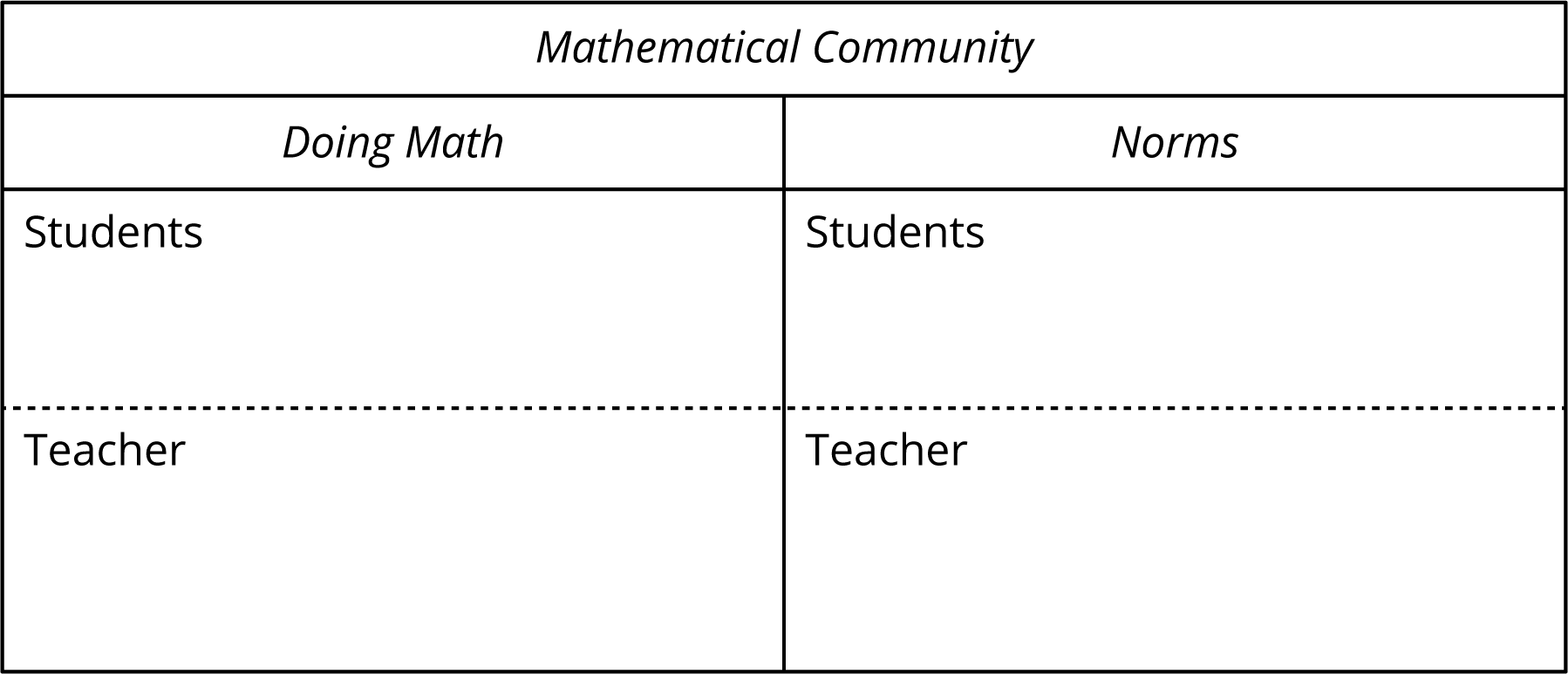 The two sections encourage the students and teacher to be mindful that both respective parties are responsible for the way math is done in the classroom.Access for: Students with DisabilitiesRepresentation (Activity 2) English LearnersMLR2 (Activity 1)Instructional RoutinesWhich One Doesn’t Belong? (Warm-up)Materials to GatherInch tiles: Activity 1, Activity 2Materials to CopyCentimeter Grid Paper - Standard (groups of 2): Activity 2Lesson TimelineTeacher Reflection QuestionIn grade 3, students fluently multiplied and divided within 100 and related area to multiplication and addition. How is that prior knowledge supporting students in understanding multiples in this lesson?Cool-down(to be completed at the end of the lesson)  5minArea and MultiplesStandards AlignmentsStudent-facing Task StatementIf a rectangle is 6 tiles wide, what could be its area? Name three possibilities. Explain or show your reasoning.Student ResponsesSample response: 12, 18, and 24, because , , and .Building On3.MD.C, 3.MD.C.7.aAddressing4.OA.B.4Building Towards4.OA.B.4Warm-up10 minActivity 120 minActivity 215 minLesson Synthesis10 minCool-down5 minAddressing4.OA.B.4